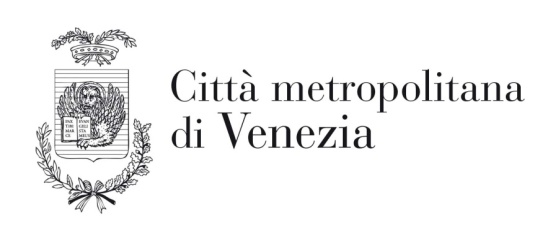 C.F. 80008840276STAZIONE UNICA APPALTANTE (S.U.A.)pec: contratti.cittametropolitana.ve@pecveneto.itVia Forte Marghera n. 191 - 30173 Venezia – MestreOggetto:  interventi di riqualificazione ed arredo urbano delle aree del centro storico di Cavallino.DICHIARAZIONE SOSTITUTIVA resa ai sensi degli artt. 46 e 47 del DPR 28 dicembre 2000, n. 445 e ss.mm.ii.Il sottoscritto/a _______________________________________________ nato a _______________________
il ______________ C.F._____________________________ residente a ______________________________
Prov. ___________CAP _____________Via ____________________________________________ n. ______quale legale rappresentante, con la qualifica di __________________________________________________ (indicare la qualifica del legale rapp. all’interno dell’impresa)della ditta __________________________________________________ C.F. __________________________	    (indicare l’esatta denominazione comprensiva della forma giuridica)Contratto Collettivo Nazionale dei Lavoratori applicato:□	edile industria			□	edile artigianato 	 □	edile cooperazione□	edile piccola media impresa	□	altro (specificare) ___________________________________dimensione aziendale:□	da 0 a 5 			□	da 6 a 10 		□	 da 11 a 15□	da 16 a 50			□	da 51 a100 		□	 oltre 100consapevole della decadenza dai benefici e delle sanzioni penali previste per il caso di dichiarazione mendace o contenente dati non più rispondenti a verità, così come stabilito dagli artt. 75 e 76 del DPR 445/2000,DICHIARAche i dati identificativi dei soggetti di cui all’art. 80, comma 3 del Codice [imprese individuali: titolare e direttore tecnico; per le società in nome collettivo: socio e direttore tecnico; per le società in accomandita semplice: soci accomandatari e direttore tecnico; per altro tipo di società o consorzio: membri del consiglio di amministrazione cui sia stata conferita la legale rappresentanza, ivi compresi institori e procuratori generali, membri degli organi con poteri di direzione o di vigilanza o dei soggetti muniti di poteri di rappresentanza, di direzione o di controllo, del direttore tecnico o del socio unico persona fisica, ovvero del socio di maggioranza in caso di società con un numero di soci pari o inferiore a quattro (se sono presenti due soli soci, ciascuno in possesso del cinquanta per cento della partecipazione azionaria, entrambi i soci] sono:che i dati identificativi dei soggetti cessati dalle cariche suindicate nell’anno antecedente la data di pubblicazione del bando sono:di non incorrere nelle cause di esclusione di cui all’art. 80, comma 5, lett. c), c-bis), c-ter), c-quater), f-bis) e f-ter) del Codice; [ovvero, in caso di ricorso al self cleaning]□ di rientrare nella causa di esclusione di cui al D.Lgs. 50/2016, art. 80, comma 5, lett. c-ter), ma di aver «adottato» le seguenti «misure di autodisciplina o «Self-Cleaning»: ___________________________________________________________________________che le posizioni INPS, INAIL e Cassa Edile e l’Agenzia delle Entrate competente per territorio sono le seguenti:INPS di	______________________		Matricola 	__________________INAIL di	______________________		Codice Ditta	__________________Cassa Edile di ______________________		Codice Ditta	__________________Agenzia delle Entrate competente per territorio ___________________________________di essere informato, ai sensi e per gli effetti del Regolamento (UE) 2016/679 (RGPD), che i dati personali raccolti saranno trattati, anche con strumenti informatici, esclusivamente nell’ambito del procedimento per il quale la dichiarazione viene resa.							Data ____________________________                                     	FIRMA ________________________                                     NOTA BENE: in caso di raggruppamenti temporanei, consorzi ordinari, aggregazioni di rete e GEIE, la presente dichiarazione deve essere resa da ciascuno degli operatori economici che partecipano alla procedura in forma congiunta;nel caso di consorzi cooperativi, di consorzi artigiani e di consorzi stabili, la presente dichiarazione deve essere resa anche dai consorziati esecutori per conto dei quali il consorzio concorre;in caso di avvalimento, la presente dichiarazione deve essere resa anche dalle imprese ausiliarie;la dichiarazione deve essere corredata da copia fotostatica di documento di identità del sottoscrittore (art. 38, comma 3 del DPR 445/2000). Si avverte che dovrà essere prodotta copia della carta di identità oppure di un documento di riconoscimento equipollente ai sensi dell’art. 35 del DPR 445/2000.nomecognomeluogo e data nascitacomune residenzasocio:% proprietàqualifica (direttore tecnico / legale rapp. / ecc...)nomecognomeluogo e data nascitacomune residenzasocio:% proprietàqualifica (direttore tecnico / legale rapp. / ecc...)